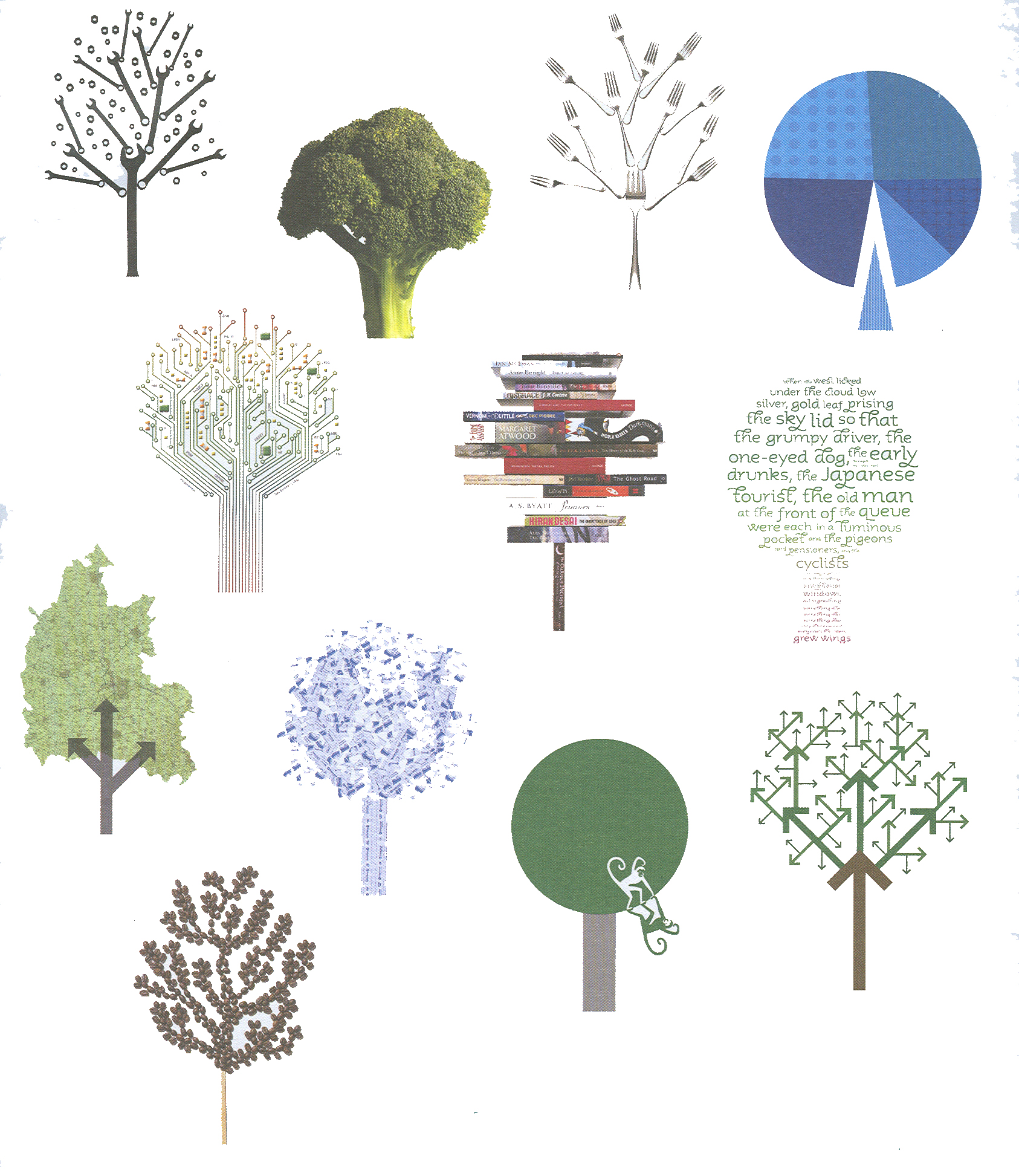 Hoarding design for Oxford Brookes by Hat Trick Design - 2009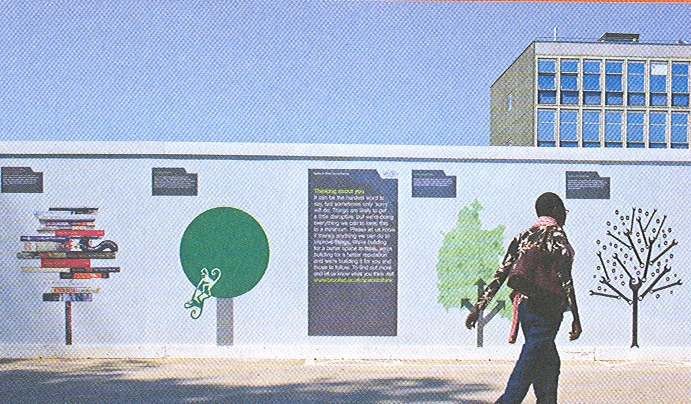 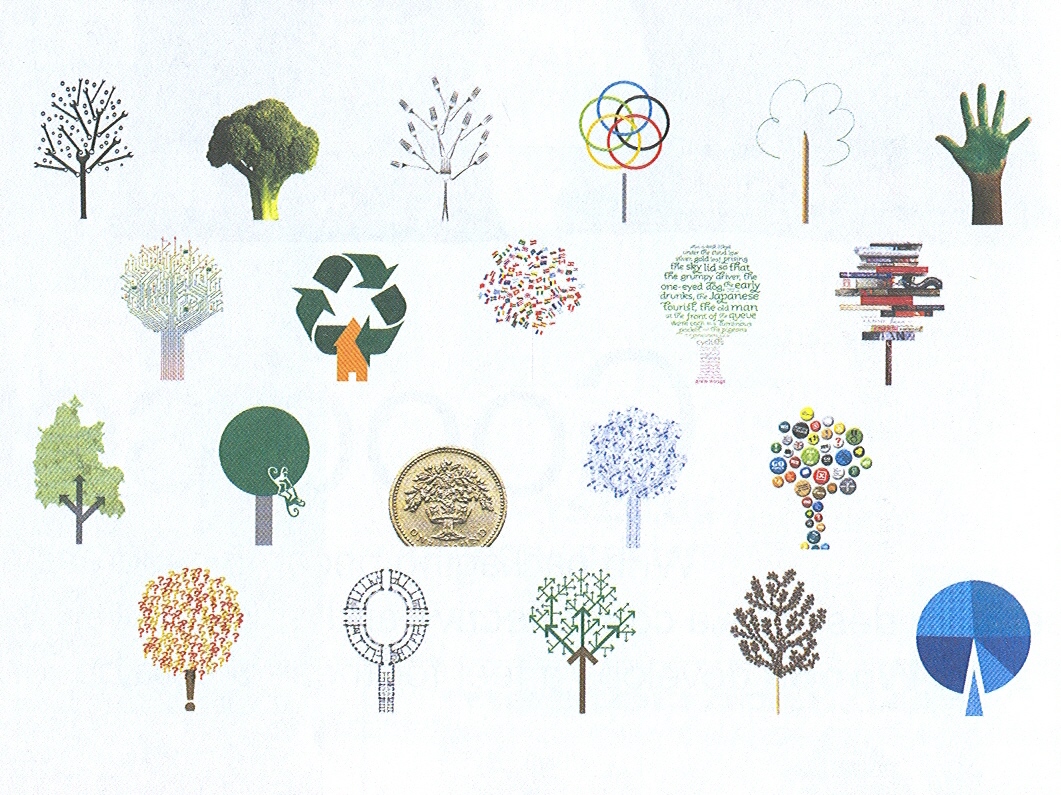 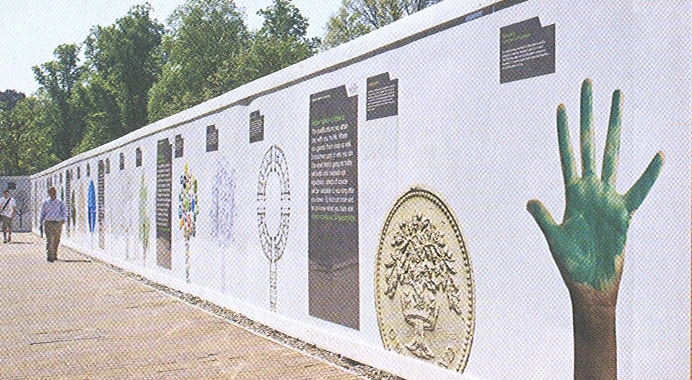 